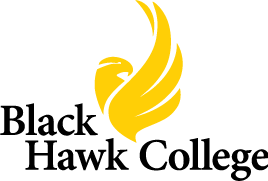 Please attend theACCELERATING OPPORTUNITYComputer Numerical Control (CNC) Manufacturing CertificateSTUDENT ORIENTATION 
(Students should be prepared to register for classes 
following the orientation session.)Monday, August 4th10:00AM – 11:00AM Black Hawk College 
6600 34th Avenue
Moline, IllinoisBuilding 2, First Floor Room 108
(CNC Lab)
(Please see map on back.)For questions, please contact Kathy McCabe at:309-796-8229 or mccabek@bhc.edu